Unit 8 Lesson 2: Partners Make PairsWU Which One Doesn’t Belong: Laundry Day (Warm up)Student Task StatementWhich one doesn’t belong?A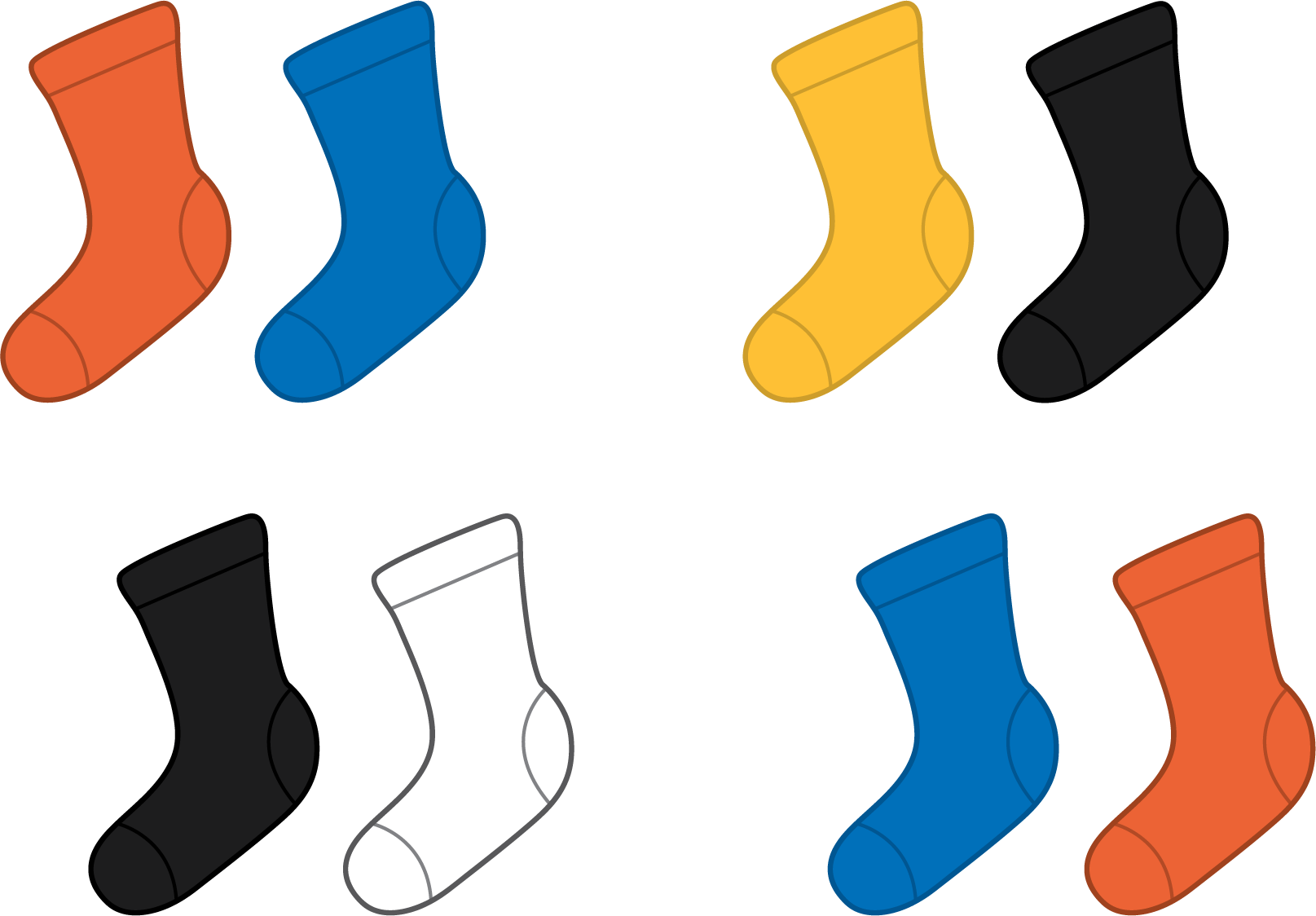 B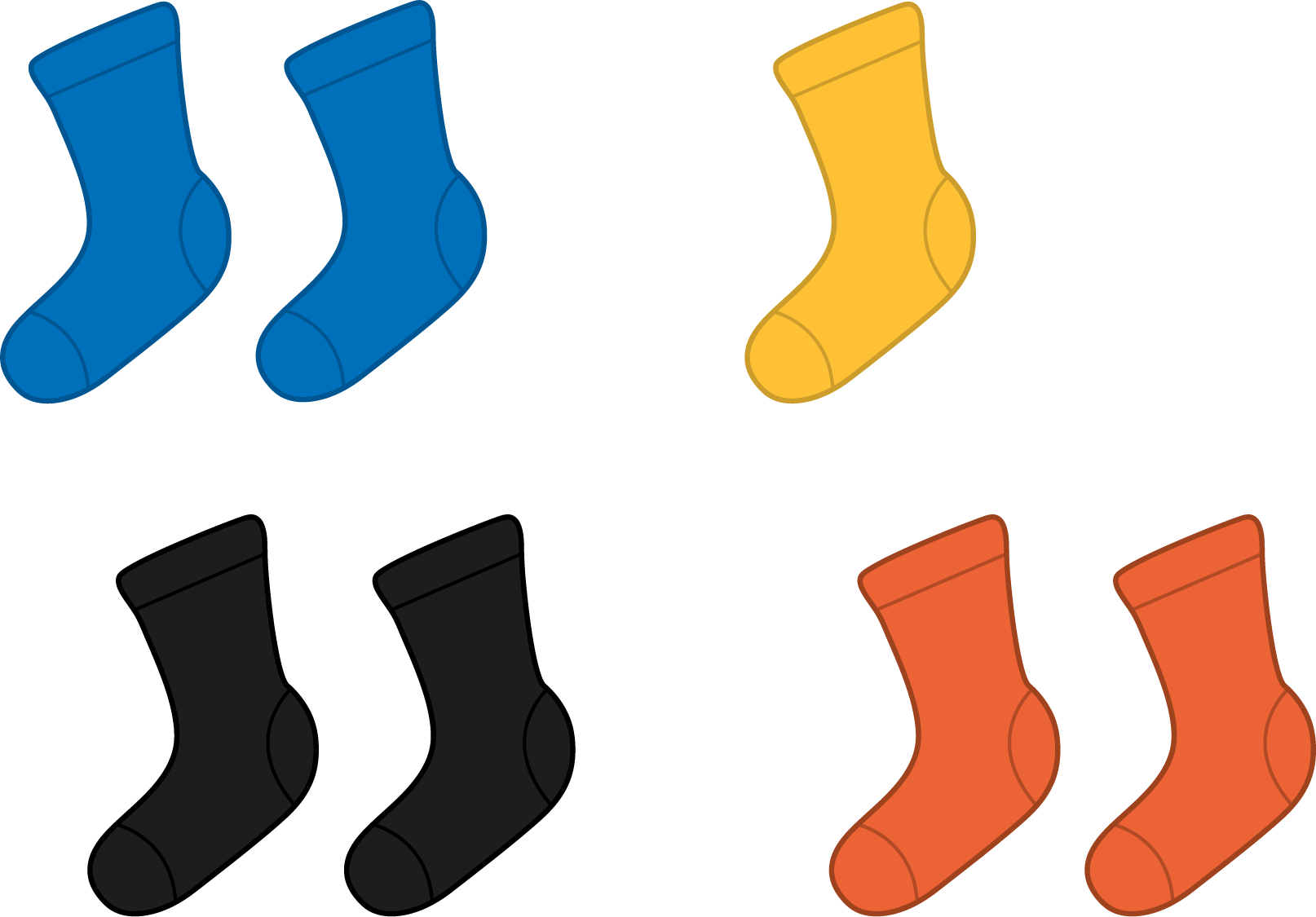 C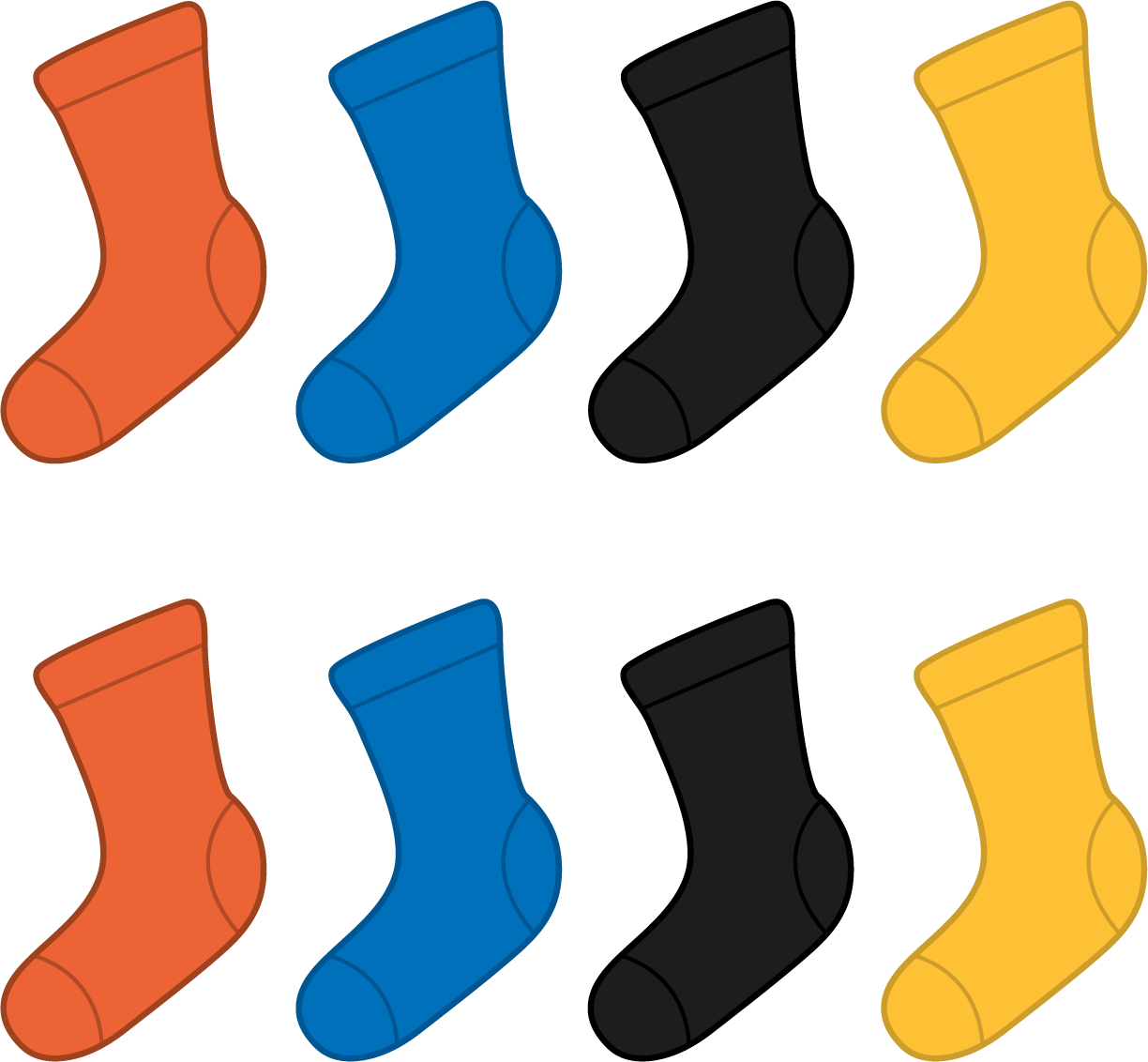 D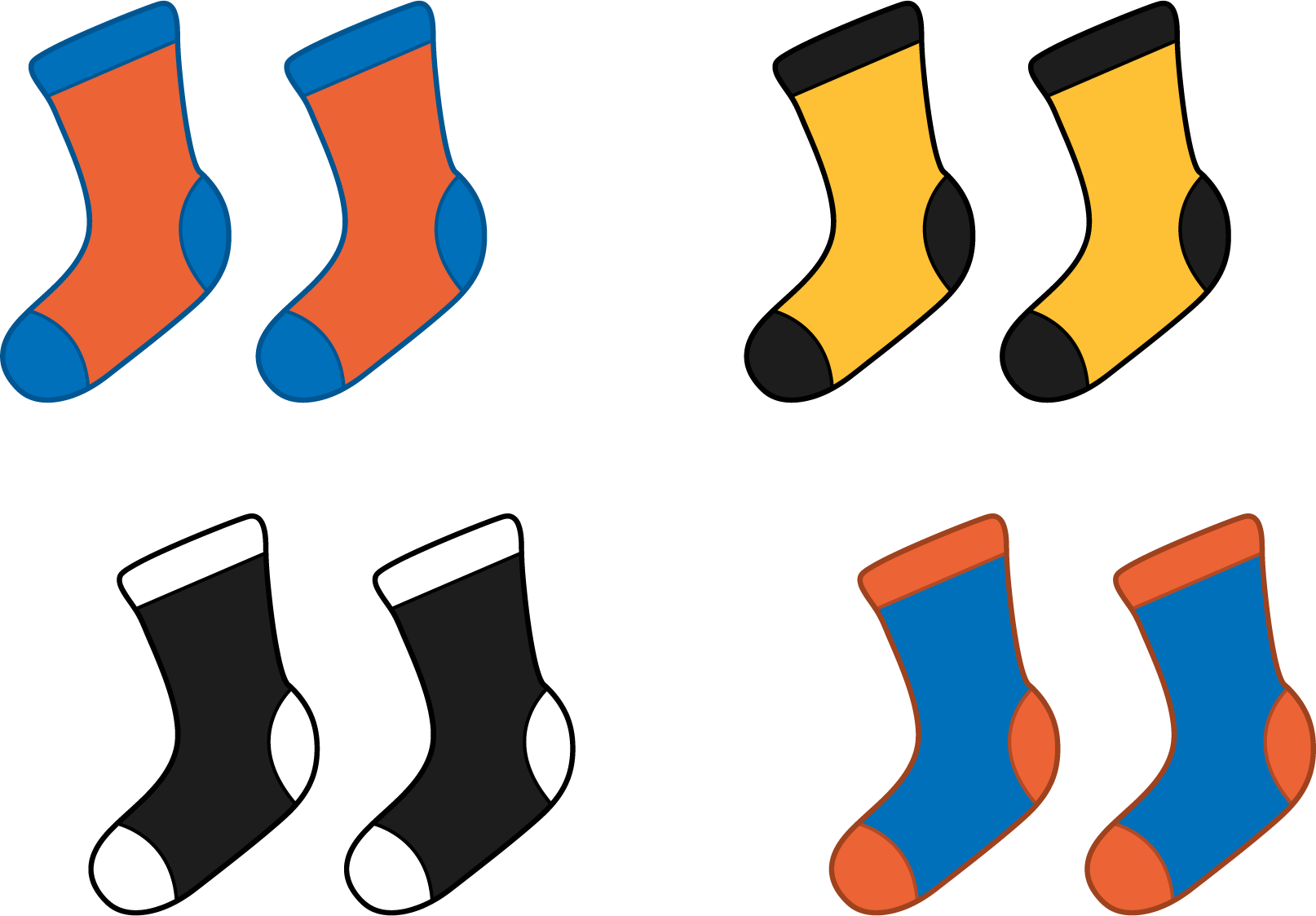 1 Pair UpStudent Task StatementMake pairs with 1 yellow counter and 1 red counter.my counters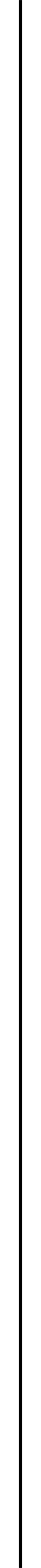 total counters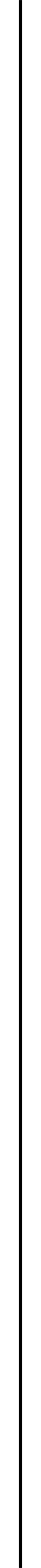 leftover countersActivity Synthesis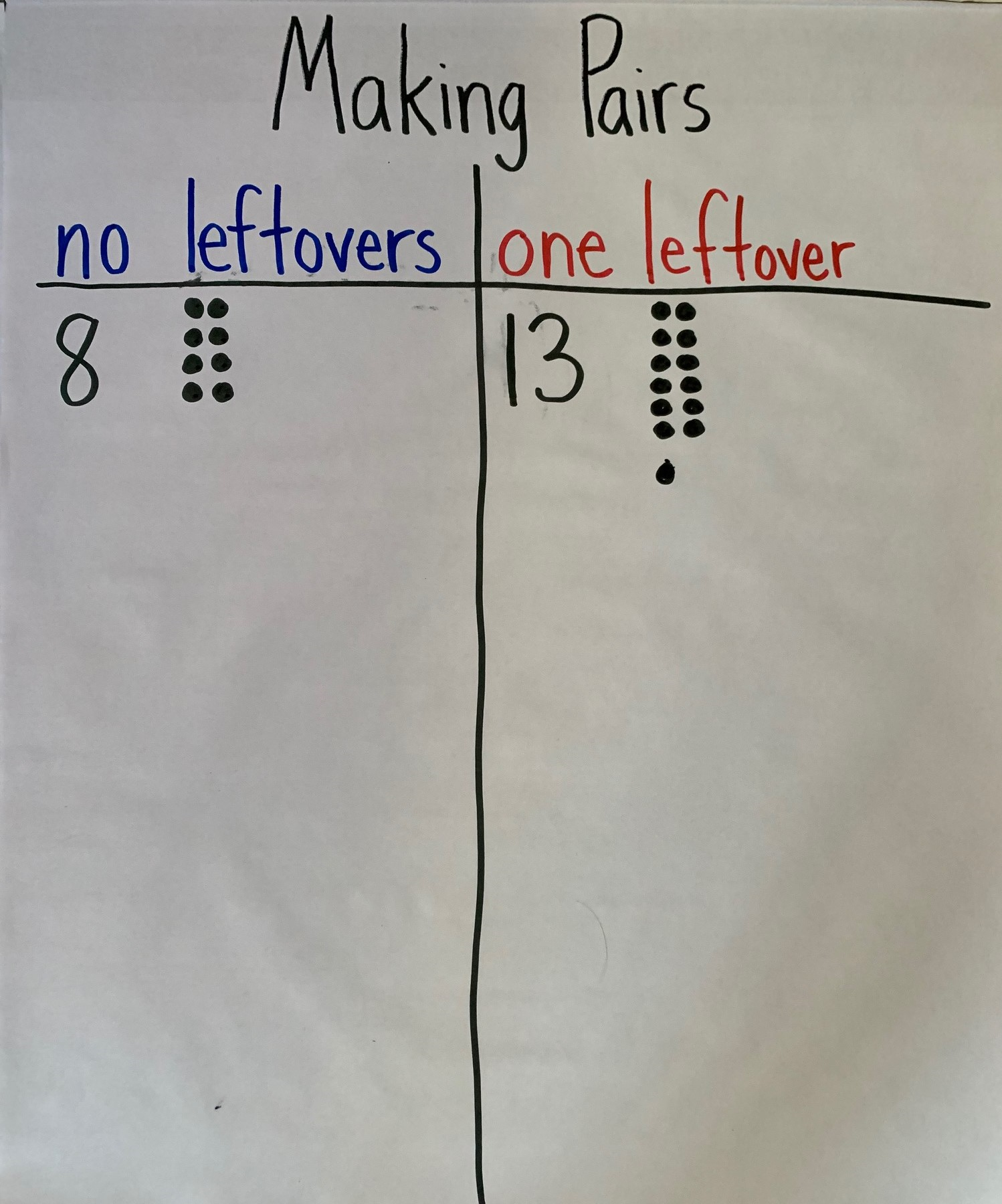 2 Are You Feeling Left Out?Student Task StatementShow your thinking using diagrams, symbols, or other representations. Use cubes or counters if it helps.There are 18 students in Clare’s class today. They will work in pairs. Will everyone be in a group of 2?There are 20 students in Priya’s class. Will everyone be in a group of 2?There are 19 students in Noah’s class. Will everyone be in a group of 2?Activity Synthesis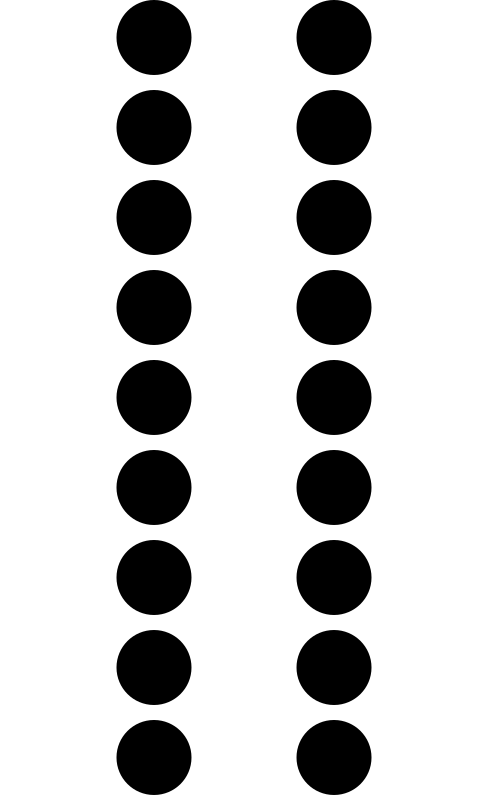 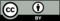 © CC BY 2021 Illustrative Mathematics®